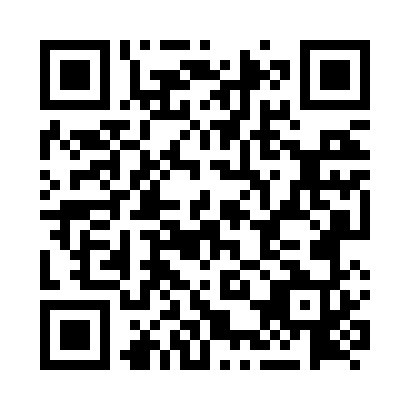 Prayer times for Adakhola, BangladeshWed 1 May 2024 - Fri 31 May 2024High Latitude Method: NonePrayer Calculation Method: University of Islamic SciencesAsar Calculation Method: ShafiPrayer times provided by https://www.salahtimes.comDateDayFajrSunriseDhuhrAsrMaghribIsha1Wed4:075:2711:563:206:267:462Thu4:065:2611:563:206:277:473Fri4:065:2611:563:196:277:474Sat4:055:2511:563:196:287:485Sun4:045:2411:563:196:287:496Mon4:035:2411:563:186:287:497Tue4:025:2311:563:186:297:508Wed4:025:2311:563:186:297:509Thu4:015:2211:563:176:307:5110Fri4:005:2211:563:176:307:5211Sat3:595:2111:563:176:317:5212Sun3:595:2111:563:176:317:5313Mon3:585:2011:563:166:327:5414Tue3:575:2011:563:166:327:5415Wed3:575:1911:563:166:337:5516Thu3:565:1911:563:166:337:5617Fri3:565:1811:563:156:337:5618Sat3:555:1811:563:156:347:5719Sun3:555:1811:563:156:347:5820Mon3:545:1711:563:156:357:5821Tue3:535:1711:563:156:357:5922Wed3:535:1711:563:156:367:5923Thu3:535:1611:563:146:368:0024Fri3:525:1611:563:146:378:0125Sat3:525:1611:563:146:378:0126Sun3:515:1611:563:146:388:0227Mon3:515:1511:573:146:388:0228Tue3:515:1511:573:146:388:0329Wed3:505:1511:573:146:398:0430Thu3:505:1511:573:146:398:0431Fri3:505:1511:573:146:408:05